Tour di Ferragosto  Alsazia, Navigazione sul Reno, Olanda e Fiandre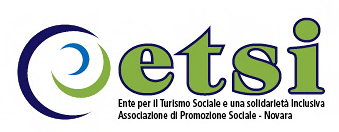 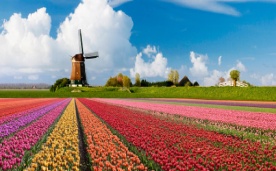 Dal 10 al 17 agosto 20231° GIORNO > 10 AGOSTO 2023: MILANO / LUCERNA / FRIBURGORitrovo dei partecipanti nel luogo convenuto, sistemazione in Bus Gran Turismo e partenza per Lucerna. All'arrivo a Lucerna, amena città sulle rive del lago dei quattro cantoni, passeggiata con l'accompagnatore tra le piazzette della città vecchia, i famosi ponti coperti in legno che sono simbolo della città, le fontane e gli antichi palazzi. Pranzo in ristorante. Proseguimento per Friburgo in Brisgovia e visita della città con l'accompagnatore: Rathausplatz, con il nuovo e vecchio municipio; Munsterplatz, con il Duomo gotico e il rinascimentale palazzo Kaufhaus. Lungo le strade della città vecchia scorrono piccoli ruscelletti che caratterizzano questa città giovane, ricca di storia e contornata dalla foresta nera. In serata sistemazione in hotel nelle camere riservate. Cena e pernottamento in Hotel.2° GIORNO > 11 AGOSTO 2023: FRIBURGO / OBERWESEL / COLONIAPrima colazione in hotel. Sistemazione in pullman privato e partenza per Oberwesel, dove ci imbarcheremo su un battello per una breve romantica crociera lungo la valle del Reno; patrimonio UNESCO, con paesaggi rivieraschi caratterizzati da vigneti, castelli e la rocca di Loreley immortalata da Heine. Sbarco a Boppard e pranzo in ristorante. Proseguimento in pullman privato per Colonia ed all'arrivo una passeggiata con il Vostro accompagnatore per ammirare la celebre Cattedrale, patrimonio Mondiale dell'Unesco. In serata sistemazione in hotel, cena e pernottamento.3° GIORNO > 12 AGOSTO 2023: COLONIA / MARKEN / VOLENDAM / AMSTERDAMDopo la prima colazione in hotel, sistemazione in pullman privato e partenza per l'Olanda, con sosta lungo il percorso a Marken, un'isola collegata alla costa con un argine. Passeggiata per il tipico villaggio, con case in legno, barche e canali. Pranzo in ristorante tipico a Volendam. Nel pomeriggio risaliremo la penisola del Nord dell'Olanda e· raggiungeremo la Grande Diga di sbarramento tra il mare interno e il mare del Nord; lunga 32 Km, rappresenta una colossale opera di alta ingegneria Olandese:" Un popolo che vive progetta il suo Futuro". All'arrivo ad Amsterdam, sistemazione in hotel nelle camere riservate. Cena e pernottamento.4° GIORNO > 13 AGOSTO 2023: AMSTERDAM / GIARDINI DI KEUKENHOFPrima colazione in hotel. Mattinata dedicata alla visita di Amsterdam con guida locale parlante lingua italiana: Piazza Dam, il Begijnhof, il mercato dei fiori galleggiante, gli esterni della casa di Anna Frank. Visita 			guidata di una famosa taglieria di Diamanti. Pranzo libero. Possibilità di visitare facoltativamente il celebre Museo Vincent Van Gogh. Pomeriggio dedicato ad un'escursione a Keukenhof per la visita dei celebri 			giardini. Un tripudio di milioni di Tulipani e fiori in bulbo di varie specie, chilometri di sentieri fioriti, un intrigo di canali, fiori, serre e un tipico Mulino olandese; il tutto rende in questo periodo Keukenhof; "il più bel giardino al Mondo". Cena in hotel. Dopo cena è prevista una suggestiva crociera in battello tra i canali e il porto di Amsterdam; per cogliere l'anima di questa città che vive sull'acqua. Pernottamento.5° GIORNO > 14 AGOSTO 2023: AMSTERDAM / DELFT / BRUXELLESDopo la prima colazione in hotel, sistemazione in pullman privato e partenza per Delft per visitare una storica manifattura delle porcellane che hanno reso famosa la città di Delft nel mondo. Passeggiata con il Vostro accompagnatore per la visita della città vecchia: la piazza del Mercato con il Municipio e la chiesa nuova, la gilda di San Luca frequentata a suo tempo da Jan Veermer "Il Maestro di Delft", il Convento di Sant'Agata, la chiesa vecchia. Pranzo in ristorante. Al termine partenza per Bruxelles ed all'arrivo sosta a Laeken per vedere gli esterni dell'Atomium: architettura moderna a rappresentare una molecola di ferro 			cristallino ingrandita miliardi di volte e divenuto un simbolo di Bruxelles. Sistemazione in hotel nelle camere riservate, cena e pernottamento.6° GIORNO > 15 AGOSTO 2023: BRUXELLES / BRUGES / GANDPrima colazione in hotel. Intera giornata dedicata alla visita guidata di una delle più belle città delle Fiandre: Bruges. Si visita interamente a piedi: la città vecchia è un dedalo di canali e storia, dove si ha l'impressione che il tempo si sia fermato. Visita del Beghinaggio, la chiesa di Nostra Signora a Bruges e la Piazza del Mercato. Pranzo in ristorante. Nel pomeriggio proseguimento per la visita guidata di Gand : il centro storico vanta oltre 400 monumenti classificati, canali e le pittoresche case delle corporazioni. Visiteremo la chiesa di San Bavo con il polittico dell'agnello mistico di Van Eyck, ritenuto una delle 7 Meraviglie del Belgio. Rientro in hotel a Bruxelles, cena e pernottamento.7° GIORNO > 16 AGOSTO 2023: BRUXELLES / STRASBURGOPrima colazione in hotel. Mattinata dedicata alla visita guidata di Bruxelles. Visita panoramica in pullman del quartiere con gli istituti Europei, il parco del cinquantenario, le case Art noveau di Victor Horta. Visita della cattedrale, le gallerie reali, la Grand Piace e Manneken pis; piccola scultura barocca e simbolo di Bruxelles. Pranzo in ristorante. Nel pomeriggio partenza per Strasburgo ed all'arrivo sistemazione in hotel nelle camere riservate. Cena e pernottamento.8° GIorno> 17 AGOSTO 2023: STRASBURGO / MILANOPrima colazione in hotel. Mattinata dedicata alla visita guidata di Strasburgo, con il vostro accompagnatore. Visita panoramica del parco dell'Orangerie, gli esterni del parlamento Europeo e il quartiere Prussiano. 			Passeggiata per ammirare le case a graticcio della Petit France, la piazza della cattedrale, il duomo di Notre Dame. Pranzo in ristorante. Al termine sistemazione in pullman e rientro in Italia.Quota per persona in camera doppia: € 1.395(minimo 45 pax)	Supplemento camera singola (su richiesta): € 480,00 LA QUOTA COMPRENDE: viaggio in pullman Gran Turismo a disposizione per tutto l'itinerario; sistemazione in hotel 3/4 stelle in camere doppie con servizi privati; trattamento come indicato nel programma; bevande ai pasti (acqua in caraffa); visite previste in programma; navigazione Oberwesel/Boppard; navigazione sui canali ad Amsterdam; assicurazione medico e bagaglio. Organizzazione tecnica: I viaggi di Job srlLA QUOTA NON COMPRENDE: assicurazione annullamento viaggio da richiedere obbligatoriamente al momento della prenotazione (€ 50,00 per persona in camera doppia - € 65,00 in singola); ingressi in generale; eventuale tassa di soggiorno da pagare in hotel; mance; facchinaggi e tutto quanto non menzionato nella voce "la quota comprende”Prenotazioni presso Etsi Aps  Sede di Novara Via dei Caccia 7/B - Tel. 0321/6751054-6751042 - Fax 0321-6751041 mail:  etsi@cislnovara.it www.etsinovara.it